Vazen en schalen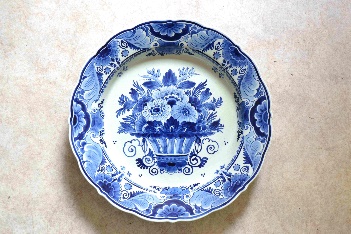 Wandbord, gaaf.Delfts blauw, 1932.diameter 36 cm.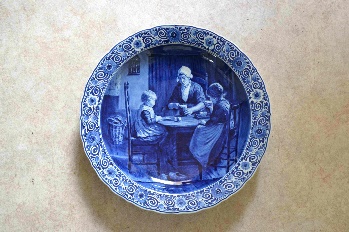 Wandbord, beschadigd, huiselijk tafereel.Delfts blauw.diameter 41 cm.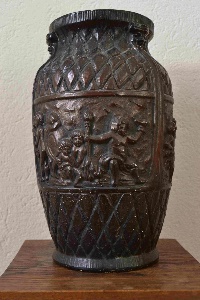 Vaas met reliëf van mensfiguren.hoogte 30 cm.materiaal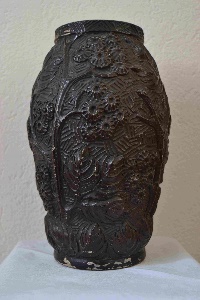 Vaas met reliëf in bloemmotief.hoogte 30 cm.materiaal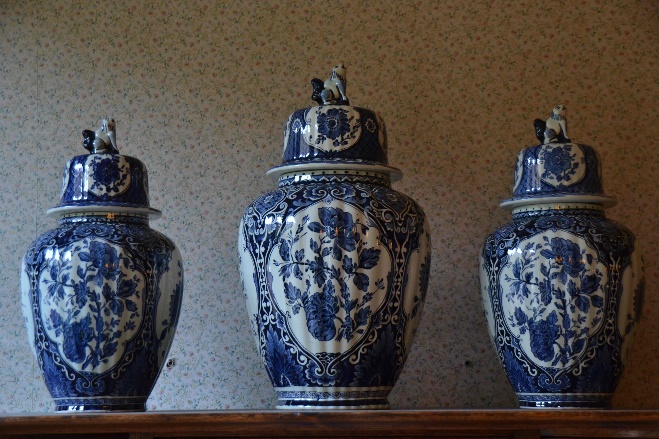 Delfts blauw van een niet Delfts merk. De vazen komen uit Boch, Duitsland. Puntgaaf.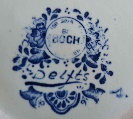 45 een 38 cm hoog met bovenop een dierenfiguur.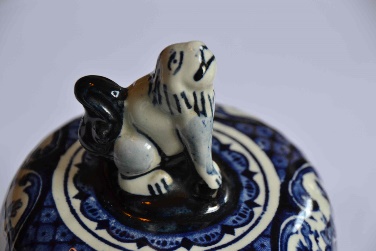 